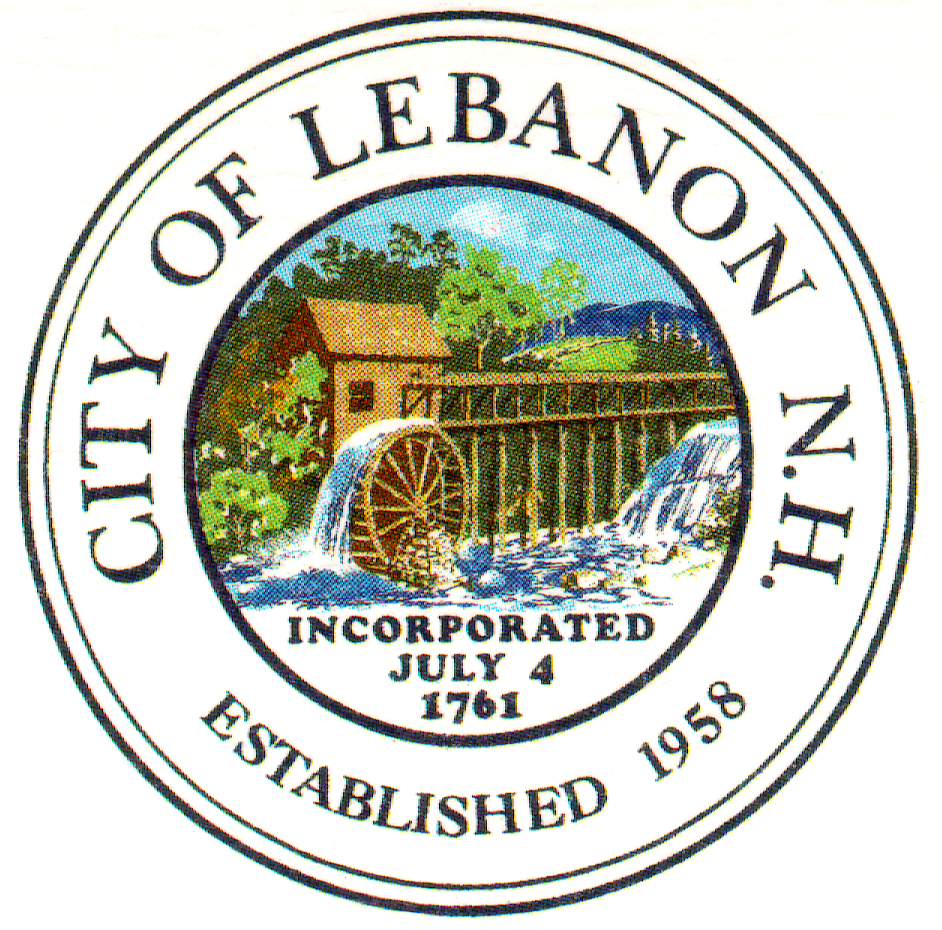 City of LebanonHuman Resources51 North Park StreetLebanon, NH 03766Applications are being accepted for the Full Time position of Patrol Officer as further described below:JOB TITLE				Patrol Officer – Full-Time Certified/K9 HandlerAFFILIATION				Lebanon Police Benevolent Association/NEPBACOMPENSATION RANGE		$24.75/hr to $29.86/hrDEPARTMENT & GROUP		Lebanon Police/NAPOSTING DATE			August 17, 2016	CLOSING DATE			Open Until FilledDESCRIPTIONResponsible for the enforcement of federal statutes, state statutes, motor vehicle laws, local ordinances, and a variety of other tasks designed to preserve peace as well as order and at the same time protect the lives and property within the City of Lebanon; responsible for the efficient performance of required duties in conformance with the rules, regulations, and policies contained in the department manual. Customarily and regularly exercises discretion and judgment in meeting emergencies and determining lawful and appropriate courses of action. Works under the general supervision of a Sergeant or Corporal (in some divisions a Lieutenant).POSITION REQUIREMENTS Minimum age of 21 years.  Must be of good moral character as presented in NH Police Standards and Training Rules.  Minimum of High School diploma or equivalent; an Associate’s Degree, military service, or an equivalent combination of work experience and credits is preferred.  Valid motor vehicle operator’s license.  Must demonstrate an ability to meet the department’s and the NH Police Standards & Training Council’s entrance standards on fitness, psychological, and medical testing, as well as a polygraph examination.  Must pass a thorough department background process which is intrusive in nature.  Must hold a current New Hampshire full-time police officer certification or equivalent out-of-state certification. If the candidate holds an out-of-state certification,  he or she must successfully obtain NH Police Standards & Training Council certification as a police officer within 6 months of the date of hire. Prior experience as a K9 handler is not required as the department will provide training to qualified applicants.  Starting salary will fall within the posted range based upon prior experience.  If hired, full-time certified police officers are eligible for a one-time $5,000 hiring bonus. Candidates may register for testing through www.policeapp.com/LebanonNH and also download a City application, which must be submitted to the Training Division.  Full job description is available on our PoliceApp portal, online at  http://hr.lebnh.net/index/jobs  or upon request  by emailing human.resources@lebcity.com.